File di aiuto GDM (NOVA)300 Shields Extreme300 Shields è un gioco di slot a 5 rulli con una funzione di Giocate Gratis per aumentare le tue vincite. Durante il gioco normale, l'obiettivo è quello di ottenere una combinazione vincente di simboli su una qualsiasi delle linee selezionabili. I pagamenti dipendono dal numero di gettoni giocati e dalla combinazione vincente di simboli raggiunti. Il rendimento medio teorico per il giocatore (RPG) è del 95.229% (SENZA BUY PASS)95.658% (CON BUY PASS)Regole delle Funzioni BattagliaVINCI 5 Giocate Gratis con tutte le vincite GUERRIERO raddoppiate quando compaiono 3 o più simboli scatter SCUDODurante le Giocate GratisSe ottieni 2 o più SCUDI, viene assegnata una seconda serie di 5 Giocate Gratis e tutte le vincite GUERRIERO vengono moltiplicate per 5Se ottieni 6 o più SCUDI, viene assegnata una terza serie di 5 Giocate Gratis e tutte le vincite GUERRIERO vengono moltiplicate per 25Se ottieni 12 o più SCUDI, viene assegnata una quarta serie di 5 Giocate Gratise tutte le vincite GUERRIERO vengono moltiplicate per 300Ogniqualvolta compaiono 3 o più SCUDI, vengono assegnate 5 Giocate Gratis nella fase correnteBUY PASSBUY PASS ti consente di bypassare il gioco regolare e attivare immediatamente la Funzione BattagliaPer attivare BUY PASS il costo è pari a 60x la tua scommessa totaleUna volta attivato BUY PASS la Funzione Battaglia si gioca su 25 linee di pagamento al valore del gettone quando la funzione si attivataNessuna vincita viene assegnata quando si attiva la Funzione Battaglia tramite BUY PASSBUY PASS non può essere attivato durante la Funzione BattagliaREGOLE DEL GIOCOGioca su 25 lineeI pagamenti si effettuano secondo la tabella dei pagamentiLe linee vincenti e le vincite scatter si moltiplicano per il valore del gettoneLe vincite scatter si aggiungono alle vincite delle linee vincentiConta solo la vincita più alta su ogni linea vincenteLe vincite su linee vincenti diverse vengono sommateTutte le vincite si contano dal rullo all'estrema sinistra e pagano da sinistra a destra su rulli consecutivi, tranne le vincite scatter SCUDO che pagano tutto	Il GUERRIERO sostituisce tutti gli altri simboli tranne lo scatter SCUDO Un eventuale malfunzionamento annulla tutte le vincite e le giocateFUNZIONE DELLE GIOCATE (se applicabile)Per giocare, premi GIOCA e poi seleziona ROSSO/NERO o una SERIELa vincita viene RADDOPPIATA (x2) se vinci con il ROSSO o il NEROLa vincita viene QUADRUPLICATA (x4) se vinci con una SERIELe vincite Jackpot Progressive (se disponibili) non possono essere rigiocateNumero di volte in cui le vincite possono essere rigiocate:Come si gioca1: Scegli la tua SCOMMESSA per linea2: GIRAPULSANTI DELLO SCHERMO DEL GIOCO PRINCIPALE: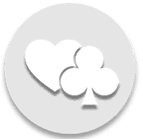 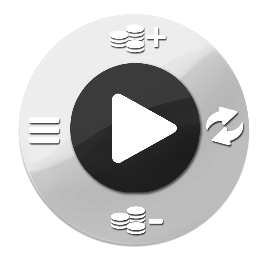 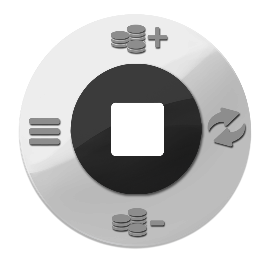 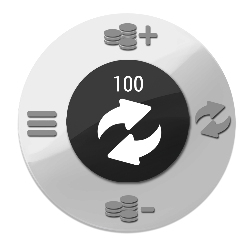 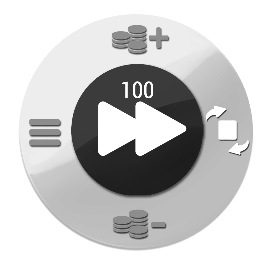 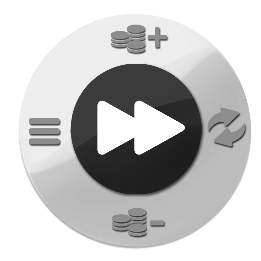 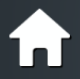 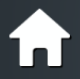 PULSANTI DELLA PAGINA DEL Menu: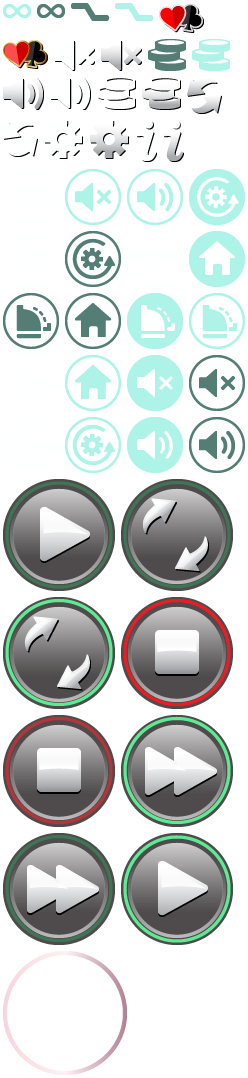 Impostazioni:	Per accedere alla pagina delle IMPOSTAZIONI per le opzioni relative a QUALITÀ DEGLI EFFETTI, POSIZIONE DEL PULSANTE GIRAScommessa: Per accedere alle impostazioni della Scommessa, che consente di regolare la SCOMMESSA per LINEA Autoplay: 	consente di attivare le partite di gioco normali consecutive in modalità automatica. Seleziona la quantità di Giri in Autoplay. Le quantità di disponibili di giri in Autoplay sono 0, 10, 25, 50 e 100.Info: 	accesso alle informazioni sulle vincite per le combinazioni di simboli vincenti. Contiene anche le regole del gioco.Suoni: Attiva il MUTO se viene cliccato durante un GIRO.
Attiva i SUONI se questi ultimi non sono stati caricati al lancio del gioco o se è attivo il MUTO
Per accedere ai controlli del volume e alle opzioni audio se viene cliccato quando il suono è attivo e i rulli non stanno girando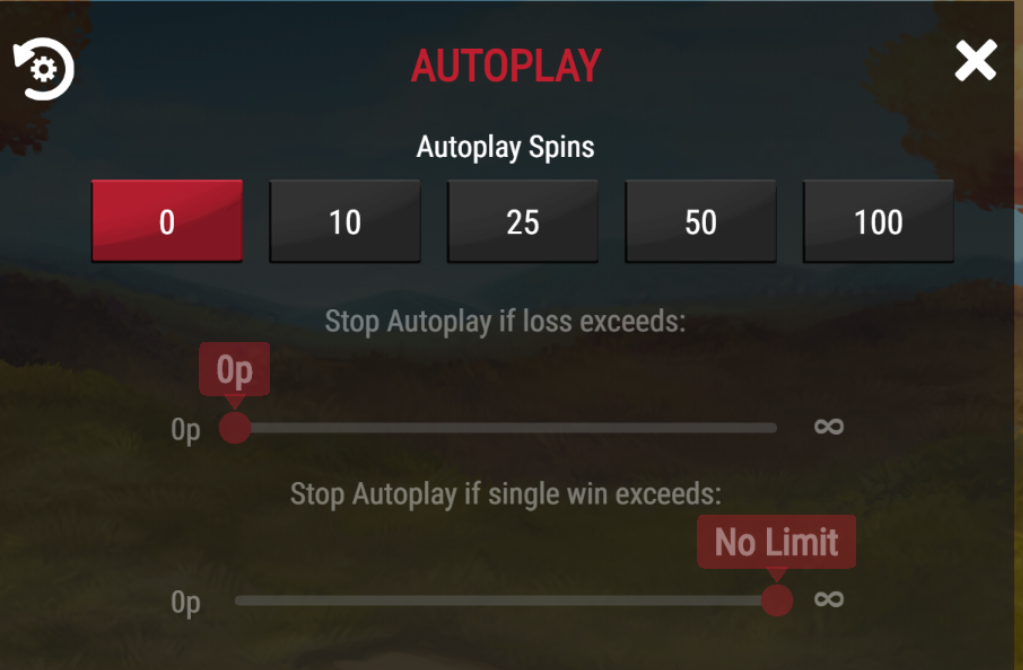 Arresta Autoplay se le perdite superano: Definisce il limite di perdita. Questo campo è obbligatorio e il giocatore deve inserire un valore.  Senza questo valore il giocatore non può avviare i giri in Autoplay.Arresta Autoplay se la singola vincita supera: Definisci il limite di una singola vincita. Questo è un campo opzionale automaticamente impostato su Senza limitiScorciatoie da tastiera: Barra spaziatrice: Premendo la barra spaziatrice o il pulsante Invio si attiverà il Giro.Il gioco mostra tutte le tue informazioni nei seguenti campi di visualizzazione: Saldo:	mostra il tuo saldo totale Scommessa totale: 	l'importo totale puntato. Vincita (mostrata nella barra del messaggio): 	mostra l'importo vinto nel giro 